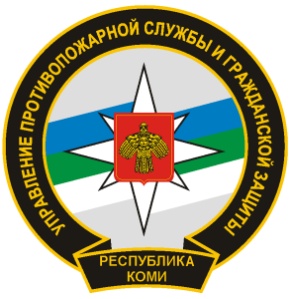 ПАМЯТКАЭТО ДОЛЖЕН ЗНАТЬ КАЖДЫЙДЕЙСТВИЯ ЧЕЛОВЕКА ПРИ НАВОДНЕНИИ	НАВОДНЕНИЕ – это временное затопление суши водой в результате обильных осадков, интенсивного таяния снега. По количеству человеческих жертв и материальному ущербу наводнения занимают второе место после землетрясений. ЕСЛИ СЛУЧИЛОСЬ ВНЕЗАПНО:Взяв с собой только самое необходимое, поднимитесь на верхние этажи, как при эвакуации;Можете занять чердачные помещения, крыши или возвышенные места (гора, холм, деревья и др.);Не поддавайтесь панике;При возможности подготовьте плавсредства (катера, лодки, плоты из брёвен и прочих подручных материалов);Находитесь в безопасных местах до тех пор, пока не придёт помощь, не спадёт вода или не минует опасность наводнения.. ПРИ УГРОЗЕ НАВОДНЕНИЯ:Постоянно слушайте информацию об обстановке и порядке действий;Перенесите на верхние этажи продовольствие, ценные вещи, одежду, обувь;Подготовьтесь к эвакуации:Отключите  воду, газ, электричество;Перенесите на верхние этажи здания предметы домашнего обихода, продовольствие, ценные вещи, одежду, обувь;Уберите со двора  сельскохозяйственный инвентарь;Окна и двери забейте досками или фанерой;Граждане, подлежащие отселению, должны прибыть к указанному времени на место сбора, имея при себе документы, предметы первой необходимости, запас питания и питьевой воды.В ПРОЦЕССЕ  НАВОДНЕНИЯ:Спасайте людей, где бы они ни оказались, используя для этого любые средства;В первую очередь из зоны затопления вывезите детей;Оказывайте срочную помощь людям, оказавшимся в воде;Проявляйте самообладание и будьте уверенны в том, что помощь будет оказана во время. ДЕЙСТВИЯ ПОСЛЕ ЧРЕЗВЫЧАЙНОЙ СИТУАЦИИ:	При необходимости достаньте аптечку первой помощи, помогите раненым;Продолжайте слушать радио и следуйте инструкциям спасательных служб;Соблюдайте осторожность! Проверьте, надёжны ли конструкции дома (стены, полы);Обнаружив в доме и вокруг него лужу стоячей воды, немедленно залейте её 2 литрами отбеливателя;Не отводите всю воду сразу (это может повредить фундамент) – каждый день отводите около трети общего объёма воды;Не оставайтесь в доме, где ещё не ушла вода;Убедитесь в том, что электрические кабели не контачат с водой;В затопленных местах немедленно отключите электропитание на распределительных щитах (если вы этого ещё не сделали);Если пол у электрощита влажный, положите на него сухую доску и стойте на ней. Чтобы отключить электричество, воспользуйтесь сухой палкой;Опасайтесь электрического удара – если слой воды на полу толще , наденьте резиновые сапоги; Если вы подозреваете, что питьевая вода в колодце или колонке загрязнена, используйте воду, заранее запасённую, или же прокипятите её в течение 5 минут. Также можно добавить 2 капли отбеливателя на  загрязнённой воды и после этого отстаивать воду в течение 30 минут;Вымойте или обеззаразьте загрязнённую посуду и столовые приборы, используя для этого кипяток или отбеливатель (чайную ложку отбеливателя на раковину, наполненную водой);Не поднимайте температуру воздуха в доме выше +4˚с, если не отведена вся стоячая вода; Очистите дом от всех обломков и пропитанных водой предметов;Уберите оставшиеся ил и грязь. Утилизируйте  загрязнённые постельные принадлежности, одежду, мебель и другие предметы;Протрите все поверхности в доме отбеливателем. При этом обеспечьте хорошую вентиляцию. Чтобы очистить воздух от токсичных испарений.ЕСЛИ ВЫ ВЫНУЖДЕНЫ ПЕРЕХОДИТЬ РЕКУ, ПОКРЫТУЮ ЛЬДОМ, ПОМНИТЕ:Лёд непрочен около стока вод;Лёд всегда тоньше под слоем снега, в тех местах, где быстрое течение, где бьют ключи или в реку впадает ручей, вблизи кустов, в местах, где водоросли вросли в лёд;Лёд около берега может неплотно соединяться с берегом;Не проверяйте прочность льда ударом ноги.ЕСЛИ ПОД ВАМИ ПРОВАЛИЛСЯ ЛЁД:Удерживайтесь от погружения с головой, широко раскинув руки;Выбирайтесь на лёд, наползая грудью и поочерёдно вытаскивая на поверхность ноги;Выбравшись, откатитесь, а затем ползите в сторону.ПРИ СПАСЕНИИ ТОНУЩЕГО:Оказывая помощь провалившемуся человеку, приближайтесь к полынье ползком, широко раскинув руки;Подложите под себя лыжи, доски, фанеру;За 3 -  до полыньи бросьте пострадавшему спасательные средства – лестницу, верёвку, спасательный шест, связанные ремни или шарфы, доски и т.д.;Вытащив пострадавшего, выбирайтесь из опасной зоны ползком;Вынесите пострадавшего на берегПоложите пострадавшего животом на согнутое колено (голова пострадавшего при этом должна свисать вниз);Проведите туалет носовой полости и носоглотки (удаляя салфеткой, куском материи, тину, песок, водоросли, ил);Сильно нажимая на спину, путём сдавливания грудной клетки, удалите воду, попавшую в дыхательные пути и желудок; Уложите пострадавшего на спину и при отсутствии дыхания или сердечной деятельности проведите искусственное дыхание и непрямой массаж сердца;Знайте, паралич дыхательного центра наступает через 4-6 минут после погружения под воду, а сердечная деятельность может сохраняться до 15 минут, поэтому мероприятия первой помощи должны выполняться быстро;При восстановлении дыхания и сердечной деятельности пострадавшему дайте горячее питьё, тепло укутайте и, как можно быстрее, доставьте пострадавшего в лечебное учреждение.ДЕЙСТВИЯ ВО ВРЕМЯ ЧРЕЗВЫЧАЙНОЙ СИТУАЦИИ, В ПРОЦЕССЕ  НАВОДНЕНИЯЕСЛИ ВЫ В ДОМЕ:Сохраняйте спокойствие;Предупредите соседей и помогите детям, старикам, инвалидам;Слушайте радио, чтобы получать известия о развитии чрезвычайной ситуации;Старайтесь никуда не звонить, чтобы не перегружать телефонные линии;Покиньте дом, как только получите распоряжение об эвакуации от спасательных служб;Для эвакуации пользуйтесь маршрутом, строго определённым спасательными службами;Не пытайтесь «срезать  путь» - вы можете попасть в опасное место и оказаться в ловушке;Обезопасьте домашних животных, обеспечьте их водой и питанием;Берите с собой только то, что абсолютно необходимо (аптечку первой помощи, медикаменты, еду, документы);Спасайте  людей, где бы они ни оказались, используя для этого любые средства;В первую очередь из зоны затопления вывезите  детей; Оказывайте  срочную помощь людям, очутившимся в воде;Проявляйте самообладание и будьте уверенны в том, что помощь будет оказана во время.ЕСЛИ ВЫ В МАШИНЕ:Избегайте езды по затопленной дороге – вас может снести течением;Если вы оказались в зоне затопления, а машина сломалась,  покиньте её и вызовите помощь.